If you do not understand a question, contact the human resources director (phone numbers above). This application will not be processed until all nine required sections have been submitted.PERSONAL INFORMATION MINISTRY INTERESTInterAct Ministries	Ministry Application	Section 2EDUCATION / TRAINING / EXPERIENCEComplete the following for any formal training you have received since high school:List any additional training you have had that relates to the position(s) for which you are applying:Of the books you have read in the past 12 months, list those of greatest value or interest to you:What magazines/periodicals do you regularly read? State briefly any special accomplishments or positions of leadership you have had in your school, job, church, or community:List your greatest strength(s) which would enhance your effectiveness as a missionary:List your greatest weakness(es) which might hinder your effectiveness as a missionary:InterAct Ministries	Ministry Application	Section 3MINISTRY EXPERIENCEInterAct Ministries	Ministry Application	Section 4MISSIONS-RELATED SKILLS/UNDERSTANDINGMissionary life often involves:isolation from other Christians.separation from loved ones.managing on a limited income.adjusting to new and strange environments.enduring intense spiritual battles with the Enemy.InterAct Ministries	Ministry Application	Section 5CONFIDENTIAL PAGEWe realize the questions below are very personal and sensitive. However, our experience supports the significance of evaluating these issues and their impact upon your emotional and spiritual life. We appreciate your honesty and candor in answering. If you find it difficult to answer in writing, we are willing to talk with you on the phone about it. If, for whatever reason(s), you do not wish to answer any of these questions, you may withdraw your application and no further questions will be asked.This page is treated with special confidence and will not become a part of your permanent file.InterAct Ministries	Ministry Application	Section 6PERSONAL TESTIMONYIn the area below, please write a short account of how and when you came to the Lord. Please include events leading up to the event and subsequent spiritual growth including significant milestones, water baptism and ministry experiences. You may draft your responses in a separate document and then copy & paste. The response area will expand.InterAct Ministries	Ministry Application	Section 7BIOGRAPHICAL SKETCHIn the area below please write a short account of your “growing up years,” including your childhood home situation and your relationships with your parent(s) and siblings. Also discuss any significant accomplishments/ events or trials/obstacles you have experienced in your life. You may draft your response in a separate document and then copy & paste. The response area will expand.InterAct Ministries	Ministry Application	Section 8PERSONAL DOCTRINAL POSITIONIn the sections below, please state in your own words your views on each of the stated points of doctrine.  Do not quote from creeds or textbooks. You may draft your responses in a separate document and then copy & paste. The response area will expand.InterAct Ministries	Ministry Application	Section 9REFERENCESObtaining honest evaluations from references is critical to the accuracy and integrity of the application process. However, some references, fearing the applicant could access his/her reference file, hesitate being open and honest in their responses.To obtain objective responses from your references, we encourage you to sign the waiver below. This is not required, but we feel it is in your best interest. References will be informed whether you have waived your right to examine your references.EMPLOYMENT REFERENCESScroll to Continue to Personal ReferencesPERSONAL REFERENCESPlease list six persons who can act as personal references. You may include one relative, but please not a parent or sibling. Do not include your pastor (he will be contacted separately). Please give complete addresses; e-mail addresses are preferred (it speeds up the process).InterAct Ministries	Ministry Application	Section 10FINAL SIGNATUREBefore submitting this Ministry Application, please review and verify you have completed all 9 sections. As a reminder, both husband and wife are required to complete individual applications.Email completed form as a file attachment to hr@interactministries.org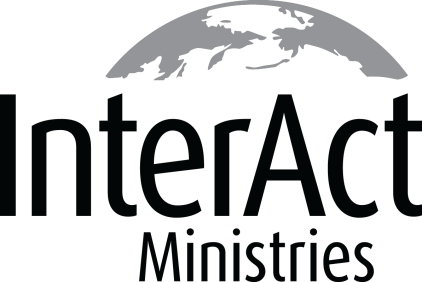 InterAct Ministries, Inc.31000 SE Kelso RoadBoring, OR 97009(503) 668-5571InterAct Ministries of CanadaBox 559Crossfield, AB T0M 0S0(403) 946-5567Ministry ApplicationMinistry ApplicationFull Name:Full Name:Full Name:Today’s Date:Present Address:Present Address:Present Address:Present Address:City:City:State/Province:Zip/Postal Code:Permanent Address (if different):Permanent Address (if different):Permanent Address (if different):Permanent Address (if different):Permanent Address (if different):City:State/Province:Zip/Postal Code:Phone:Phone:Phone:Email:If married, date of marriage: Are you now, or have you ever been divorced or separated?Are you now, or have you ever been divorced or separated?Are you now, or have you ever been divorced or separated?  Yes NoIf married, is your spouse in agreement with your desire to serve with InterAct Ministries?If married, is your spouse in agreement with your desire to serve with InterAct Ministries?If married, is your spouse in agreement with your desire to serve with InterAct Ministries? Yes  NoAre you prevented from lawfully becoming employed in Canada and/or the U.S. because of visa or immigration status? (Proof of citizenship or immigration status will be required upon employment.)Are you prevented from lawfully becoming employed in Canada and/or the U.S. because of visa or immigration status? (Proof of citizenship or immigration status will be required upon employment.)Are you prevented from lawfully becoming employed in Canada and/or the U.S. because of visa or immigration status? (Proof of citizenship or immigration status will be required upon employment.) Yes NoHave you read InterAct’s Member Handbook, and do you agree to abide by its policies while serving with InterAct Ministries?Have you read InterAct’s Member Handbook, and do you agree to abide by its policies while serving with InterAct Ministries?Have you read InterAct’s Member Handbook, and do you agree to abide by its policies while serving with InterAct Ministries? Yes NoHave you read InterAct’s Statement of Faith, and are you in agreement with its tenants?Have you read InterAct’s Statement of Faith, and are you in agreement with its tenants?Have you read InterAct’s Statement of Faith, and are you in agreement with its tenants? Yes NoFor which ministry position/role do you wish to be involved in?For which ministry position/role do you wish to be involved in?For which ministry position/role do you wish to be involved in?Have you read the “Expanded Ministry Position Profile” or had the requirements and responsibilities of the position(s) explained to you? Yes NoDo you understand the position requirements?    Yes NoWhich aspects of the position responsibilities do you feel particularly gifted/trained to perform?Which aspects of the position responsibilities do you feel particularly gifted/trained to perform?Which aspects of the position responsibilities do you feel particularly gifted/trained to perform?School NameDate(s)MajorGraduate/DegreeTotal semester hours of Bible/Bible related subjects you will have completed by the end of this school year:How were most of these hours obtained?Home Church:Mailing Address:Denomination/affiliation:Pastor’s name:Phone:Phone:Pastor’s email: Are you a member?  How Long?Present Church attending (if different):Present Church attending (if different):Mailing Address:Denomination/affiliation:Pastor’s name:Phone:Pastor’s email:List all ministry activities or groups in which you now participate: List the ministry activities or groups in which you have participated in the past (please give dates):What is your spiritual gift(s)?How do you know this?How are you exercising this gift(s) now?How are you exercising this gift(s) now?Do you have a sense of divine calling to the type of work for which you are applying?  Please explain.Which of these do you expect to be most difficult for you and/or your family?  Why?State briefly your understanding of an “indigenous church.”State briefly your understanding of what “church planting” is:What experience, exposure or training have you had in living and/or communicating in a culture other than your own?  Which word(s) best describe that experience?Explain your choice:1a.	Have you had a relationship in the past three years which would not be considered above reproach? This would include, but is not limited to, sexual intercourse or other intimate sexual contact outside marriage.1b. If so, when was the last occurrence of involvement in this kind of relationship? 1b. If so, when was the last occurrence of involvement in this kind of relationship? 1b. If so, when was the last occurrence of involvement in this kind of relationship? 1c. What was the extent of physical involvement? (Please be specific.) : 1c. What was the extent of physical involvement? (Please be specific.) : 1c. What was the extent of physical involvement? (Please be specific.) : 2a.	Have you ever had a homosexual experience or struggled with homosexual desires?2b.	If yes, please explain: 2b.	If yes, please explain: 2b.	If yes, please explain: 3a.	If married, and an answer above was positive, have you discussed it with your spouse?3b.	How has this affected your relationship with him/her? 3b.	How has this affected your relationship with him/her? 3b.	How has this affected your relationship with him/her? 4a.	Have you ever been involved in the occult or satanic activities?4b.	If yes, please explain: 4b.	If yes, please explain: 4b.	If yes, please explain: 5a.	Are you presently the subject of any formal church discipline?5b.	If yes, please explain: 5b.	If yes, please explain: 5b.	If yes, please explain: Who is God and what is the Godhead? What are some of God’s attributes?Who is Jesus Christ? What is the nature of his relationship to the Godhead? What do you believe about His deity, virgin birth, sinless life, substitutionary death, resurrection, ascension, and return?Who is the Holy Spirit? What is the nature of his relationship to the Godhead? What does the Holy Spirit do?Where did mankind come from? What was he like in his original created state? How did mankind fall into sin, and how does that affect the rest of mankind?What is salvation? How was/is salvation accomplished?What is justification? How can a person be justified before God?What is sanctification? How does sanctification take place? How does it differ from justification?Is a true believer eternally secure in Christ? Can a person who has truly been brought into a state of being “born again” and made a “new creature in Christ” ever cease to be in those states?What is your understanding of apostasy? Can a true believer apostatize? How might you reconcile the doctrines of apostasy and eternal security?What should characterize the daily walk of the believer?What are the “gifts of the Spirit?” What is your view of the “sign gifts” (such as divine healing, tongues, miracles, etc.)? Do these gifts continue today? Are they required for salvation?What is sin? Where did sin come from? Who does sin affect? Is it possible for a believer in this life to attain sinless perfection?Who is Satan? What are his works and what are some ways he goes about them? Are there limitations to his powers? What is his final destiny?What is heaven? Who goes to heaven? Is the heaven where believers go now when they die eternal?What is hell? Who goes to hell? What eternal condition awaits those who are in hell?What are your beliefs concerning the return of Christ? Is it possible to predict when Christ will return?What is the Bible? Who wrote it? How was it written? How accurate is it?What is the Church? What is the Church’s mission? What functions does it carry out?What is Christian baptism? What does it signify? Who are the recipients of baptism?What is Communion/The Lord’s Supper? What does it signify? Who should/shouldn’t partake of it?Do you hold, as essential, any other doctrines that might be considered atypical among protestant evangelicals?Waiver of Right to Access Reference FilesIn recognition of my right to do otherwise, I hereby voluntarily waive any right or privilege, provided by law or otherwise, to inspect or challenge the content and comments expressed in my letters/forms of recommendation. It is understood that the contents and comments expressed in all letters/forms of recommendation will remain confidential between the writer and InterAct Ministries.Waiver of Right to Access Reference FilesIn recognition of my right to do otherwise, I hereby voluntarily waive any right or privilege, provided by law or otherwise, to inspect or challenge the content and comments expressed in my letters/forms of recommendation. It is understood that the contents and comments expressed in all letters/forms of recommendation will remain confidential between the writer and InterAct Ministries.Waiver of Right to Access Reference FilesIn recognition of my right to do otherwise, I hereby voluntarily waive any right or privilege, provided by law or otherwise, to inspect or challenge the content and comments expressed in my letters/forms of recommendation. It is understood that the contents and comments expressed in all letters/forms of recommendation will remain confidential between the writer and InterAct Ministries.Waiver of Right to Access Reference FilesIn recognition of my right to do otherwise, I hereby voluntarily waive any right or privilege, provided by law or otherwise, to inspect or challenge the content and comments expressed in my letters/forms of recommendation. It is understood that the contents and comments expressed in all letters/forms of recommendation will remain confidential between the writer and InterAct Ministries.Waiver of Right to Access Reference FilesIn recognition of my right to do otherwise, I hereby voluntarily waive any right or privilege, provided by law or otherwise, to inspect or challenge the content and comments expressed in my letters/forms of recommendation. It is understood that the contents and comments expressed in all letters/forms of recommendation will remain confidential between the writer and InterAct Ministries.Waiver of Right to Access Reference FilesIn recognition of my right to do otherwise, I hereby voluntarily waive any right or privilege, provided by law or otherwise, to inspect or challenge the content and comments expressed in my letters/forms of recommendation. It is understood that the contents and comments expressed in all letters/forms of recommendation will remain confidential between the writer and InterAct Ministries.Waiver of Right to Access Reference FilesIn recognition of my right to do otherwise, I hereby voluntarily waive any right or privilege, provided by law or otherwise, to inspect or challenge the content and comments expressed in my letters/forms of recommendation. It is understood that the contents and comments expressed in all letters/forms of recommendation will remain confidential between the writer and InterAct Ministries.Waiver of Right to Access Reference FilesIn recognition of my right to do otherwise, I hereby voluntarily waive any right or privilege, provided by law or otherwise, to inspect or challenge the content and comments expressed in my letters/forms of recommendation. It is understood that the contents and comments expressed in all letters/forms of recommendation will remain confidential between the writer and InterAct Ministries.Signature:Date:It is InterAct’s policy to ask references if they know others who could serve as references. Will you It is InterAct’s policy to ask references if they know others who could serve as references. Will you It is InterAct’s policy to ask references if they know others who could serve as references. Will you It is InterAct’s policy to ask references if they know others who could serve as references. Will you It is InterAct’s policy to ask references if they know others who could serve as references. Will you It is InterAct’s policy to ask references if they know others who could serve as references. Will you It is InterAct’s policy to ask references if they know others who could serve as references. Will you It is InterAct’s policy to ask references if they know others who could serve as references. Will you permit us to do this?permit us to do this?YesNoNoNoMost Recent Employer:Phone:Mailing Address:Length of Employment: From:Length of Employment: From:To:To:Job Title/Description:Supervisor’s Email:Reason for Leaving:May we contact this employer?May we contact this employer?May we contact this employer?YesNoNoNoNoNoIf No, state reason:Second Most Recent Employer:Second Most Recent Employer:Second Most Recent Employer:Phone:Mailing Address:Length of Employment: From:Length of Employment: From:To:Job Title/Description:Supervisor’s Email:Reason for Leaving:Third Most Recent Employer:Third Most Recent Employer:Phone:Mailing Address:Length of Employment: From:Length of Employment: From:To:Job Title/Description:Supervisor’s Email:Reason for Leaving:NameNameRelationshipRelationshipMailing Address:Mailing Address:Mailing Address:Mailing Address:City:State/Province:State/Province:Zip/Postal:Zip/Postal:Phone:Phone:Phone:Email:Email:NameNameRelationshipRelationshipMailing Address:Mailing Address:Mailing Address:Mailing Address:City:State/Province:State/Province:Zip/Postal:Zip/Postal:Phone:Phone:Phone:Email:Email:NameNameRelationshipRelationshipMailing Address:Mailing Address:Mailing Address:Mailing Address:City:State/Province:State/Province:Zip/Postal:Zip/Postal:Phone:Phone:Phone:Email:Email:NameNameRelationshipRelationshipMailing Address:Mailing Address:Mailing Address:Mailing Address:City:State/Province:State/Province:Zip/Postal:Zip/Postal:Phone:Phone:Phone:Email:Email:NameNameRelationshipRelationshipMailing Address:Mailing Address:Mailing Address:Mailing Address:City:State/Province:State/Province:Zip/Postal:Zip/Postal:Phone:Phone:Phone:Email:Email:NameNameRelationshipRelationshipMailing Address:Mailing Address:Mailing Address:Mailing Address:City:State/Province:State/Province:Zip/Postal:Zip/Postal:Phone:Phone:Phone:Email:Email:The information in this application is true and complete to the best of my knowledge. I understand that any misrepresentation or omission may be grounds for rejection or dismissal.The information in this application is true and complete to the best of my knowledge. I understand that any misrepresentation or omission may be grounds for rejection or dismissal.The information in this application is true and complete to the best of my knowledge. I understand that any misrepresentation or omission may be grounds for rejection or dismissal.The information in this application is true and complete to the best of my knowledge. I understand that any misrepresentation or omission may be grounds for rejection or dismissal.Signature:Date:The information in this application is true and complete to the best of my knowledge. I understand that any misrepresentation or omission may be grounds for rejection or dismissal.The information in this application is true and complete to the best of my knowledge. I understand that any misrepresentation or omission may be grounds for rejection or dismissal.The information in this application is true and complete to the best of my knowledge. I understand that any misrepresentation or omission may be grounds for rejection or dismissal.The information in this application is true and complete to the best of my knowledge. I understand that any misrepresentation or omission may be grounds for rejection or dismissal.Signature:Date: